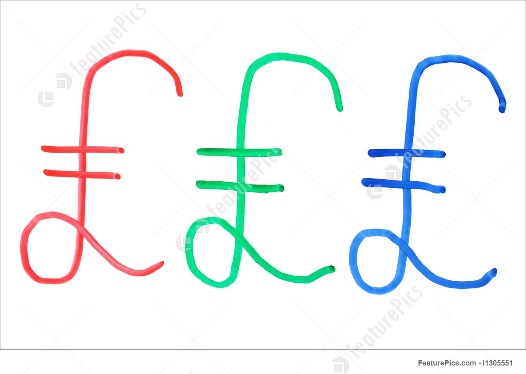 Subject Content What students need to learn? 1.3.2Business revenues, costsand profitsThe concept and calculation of:● revenue● fixed and variable costs● total costs● profit and loss● interest